TITLE: TIMES NEW ROMAN BOLD 14 ptA. Presenting1,2, A. Second1, A. Corresponding2,*1Institution for example: Faculty of Physics, TU Dortmund University, Address for example: Otto Hahn Straße 4, City for example: Dortmund, Country for example: Germany.2Institution, Address, City, Country.*e-mail: your email adressMain text: Times New Roman 12 pt, single line spacing, maximum abstract pages: 1,. Text text text text  text text  text text text text  text text  text text text text  text text  text text text text  text text  text text text text  (Fig. 1). Text text text  text text  text text text text  text text  text text text text  text text  text text text text  text text  text text text text  text text  text text text text  text text  text text text text  text text  text text text text  text text  text text text text  text text  text text [1].  Text  text text  text text  text text text text  text text  text text text text  (Fig. 1). Text text text  text text  text text text text  text text  text text text text  text text  text text text text  text text  text text text text  text text  text text text text  text text  text text text text  text text  text text [2] 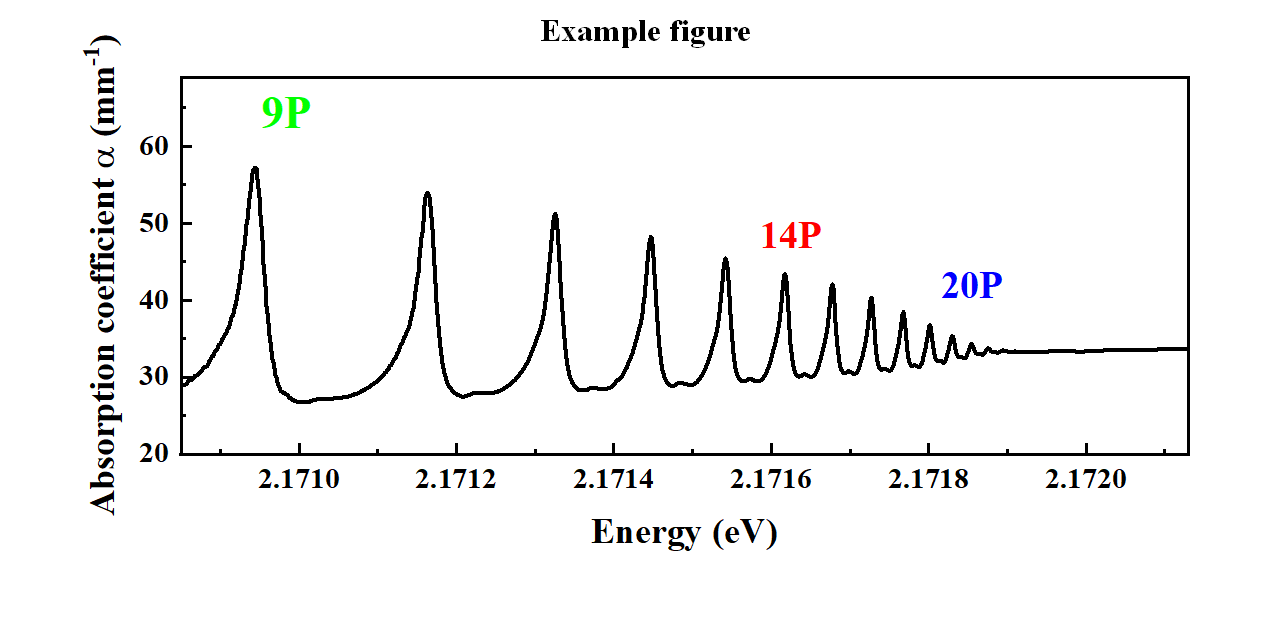 Fig. 1. Figure caption: Example figure. Times New Roman 10 pt, single line spacing. Text text text text text  text text text text  text text  text text text text  text text  text text text text  text text  text text text text  text text  text text text text  text text  text text text text  text text  text text text text  text text  text text text text  text text  text text. Text  text text  text text  text text text text  text text  text text text text  (Fig. 1). Text text text  text text  text text text text  text text  text text text text  text text  text text text text  text text  text text text text  text text  text text text text  text text  text text (Fig. 1). Text text text  text text  text text  text text  text text text text  text text  text text text.References[1] References text: Times New Roman 10 pt, 1.5 line spacing. A. Author, B. Author, M. Author, Journal, 2000, 100, 500.[2]AcknowledgementsAcknowledgements text: Times New Roman 10 pt, 1.5 line spacing. This work was supported by….